Crash Course #30- The Haitian Revolution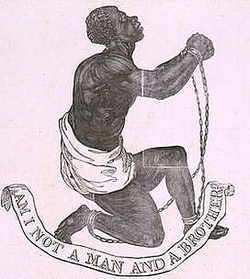 Watch this video:https://www.youtube.com/watch?v=5A_o-nU5s2U&index=30&list=PLBDA2E52FB1EF80C9Answer these questions completely and in detail:What became the basis of the Haitian economy (after piracy died down)?What were the four groups that made up Haitian society?  Why did each group have problems with the current system?How did the French Revolution contribute to revolution in Haiti?Who is Toussaint L’Ouverture?  What role did Spain and Britain play in Haiti’s revolution?How did Napoleon deal with Haiti when he came to power? Why?What problems did the French face in trying to maintain control of Haiti?Why do you think Haiti has so many problems today?